Outcomes and event probability Suppose that the genders of the three children of a family are soon to be revealed. An outcome is represented by a string of the sort GBB (meaning the oldest child is a girl, the second oldest is a boy, and the youngest is a boy). The outcomes are listed in the table below. Note that each outcome has the same probability. 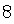 For each of the three events in the table, check the outcome(s) that are contained in the event. Then, in the last column, enter the probability of the event.EventsOutcomeOutcomeOutcomeOutcomeOutcomeOutcomeOutcomeoutcomeBBBBGGGGGBGBBBGGBGGBBGGBProbability2 or more boysA boy on each of the first 2 birthsA girl on the second birth